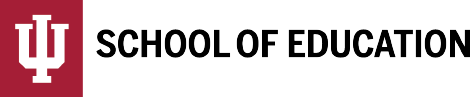 School of Education Faculty Meeting Friday, September 29, 2023Auditorium 1120Minutes** What follows is a summary of events**Welcome Dean Stacy MorroneDean Morrone welcomed the faculty and briefly reviewed the agenda.Dean’s Report Dean Stacy MorroneDean Morrone updated the faculty on current building projects, starting with the renovation for the Center for Human Growth (CHG). The renovation of the center was funded by the Provost and is now complete. The center is in the process of changing its name to the School of Education Counseling and Evaluation Services. The name change has been approved at the campus level. Additionally, Dean Morrone discussed the construction of an all-gender restroom which is targeted for Summer 2025.Introduction of Visiting Scholars/New Faculty Executive Associate Dean, Sarah LubienskiCounseling and Educational Psychology (CEP)Charla Davis, Visiting Clinical Assistant ProfessorNan Mu, Visiting Clinical Assistant ProfessorMyeshia Price, Associate ProfessorCurriculum and Instruction (C&I)Ilayda Altuntas Nott, Clinical Assistant ProfessorLori Burch, Visiting Clinical Assistant ProfessorJill Scott, Visiting Clinical Assistant ProfessorEducational Leadership and Policy Studies (ELPS)Vanessa Miller, Assistant ProfessorLeonard Taylor, Associate ProfessorInstructional Systems Technology (IST)Susan Drumm, Visiting Clinical Assistant ProfessorCenter for Postsecondary Research (CPR)Jessica Weise, Postdoctoral FellowCenter for Research on Learning and Technology (CRLT)Jessica McClain, Visiting Research ScientistVisiting ScholarsAiyan Zheng, ChinaLetícia Aquino, BrazilMuhammad Irfan Janjua, PakistanMasahiko Kitayama, JapanSibel Tatar, TurkeyMunir Moosa Sadruddin, PakistanJing Cao, ChinaKirran Nayeem, PakistanJill (Hsin-Yun) Huang, TaiwanYanjuan Huo, ChinaSanghee Yeo, KoreaLina Qian, ChinaYan Zhao, ChinaSoE CARES Initiatives Associate Director for Professional Community Programs, Emily McCordEmily McCord introduced the SoE Cares vision and plan, which includes three core themes, forming meaningful connections, enhancing skills, and offering support services. Examples were provided of how the school is tending to the three core themes. In addition to reviewing the vision and plan, Emily McCord introduced the SoE Cares Team including Taylor Underwood, the school’s new in-house counselor for undergraduate students.Leadership UpdatesAssociate Dean for Undergraduate and Teacher Education, Jeff AndersonThe Associate Dean for Undergraduate and Teacher, Jeff Anderson reported enrollment updates including first year enrollments over time, and undergraduate Fall credit hour generation by year. Jeff Anderson provided a breakdown of undergraduate enrollment by major which indicated that the school currently has 1,102 students with 491 majoring in Elementary Education.Jeff Anderson outlined the fieldwork of the school’s teacher candidates noting that for the year 2022/2023 there were 284 student teachers and 624 early field experience placements. Additionally, this Fall 33 students participated in Global Gateways for Teachers. These 33 students are in 9 countries, and 55 students are projected to study in 13 countries in Spring 2024. In addition, Jeff Anderson noted the number of Teacher Education graduates from 2021-2022, which included 123 teachers in 68 Indiana school districts and 104 school districts in 13 different states and India. Jeff Anderson concluded the presentation by discussing trends in general education course credit hour generation in the SoE and ways we might increase that.Associate Dean for Graduate Studies, Tom Nelson LairdThe Associate Dean for Graduate Studies, Tom Nelson Laird reported graduate enrollment updates. Currently, there are 1,060 graduate students enrolled in the School of Education, with an increase in both residential and online Ed.D. degree enrollment. Tom Nelson Laird also noted the total graduate credit hours, which is 7,089 for 2023. Credit hours were also broken down by degree type. A discussion alsoensued regarding the Supreme Court’s ruling on Affirmative Action. Tom Nelson Laird stated the school can no longer use race as a factor in making admissions decisions. Race/ethnicity will now be hidden from graduate admissions committees in application materials. They highlighted the symposium hosted by Ed Law which reminded educators that they should be outraged by the decision. Tom Nelson Laird concluded the presentation by indicating that the ruling does not affect recruitment or funding, and the Graduate Studies Office will host sessions for those involved in graduate admissions.Associate Dean for Research and Development, Gayle BuckAssociate Dean for Research and Development, Gayle Buck reminded faculty that the deadline for SoE internal grants is Monday, November 27, 2023. The deadline is applicable to five internal SoE Grants including the Proffitt Summer Faculty Fellowship Program, the Proffitt Grant, the Tilaar Grant, the Creative Paths to Peace Grants and the Kempf Grant. They noted that pre-tenured faculty members are given priority for the Proffitt Summer Faculty Fellowship Program and the Proffitt grant, but all faculty members are encouraged to apply. Gayle Buck presented grant proposal trends, noting a major increase for proposal dollars in 2024. Additionally, they highlighted award trends including award dollars and the number of grants awarded. Gayle Buck concluded the presentation by highlighting the services offered for grant development support. Specifically, they highlighted the Research and Development Lunch Symposiums, the Grant Writing Cultivations Series, and the Office of Research and Development.Director of Marketing, Scott WitzkeDirector of Marketing, Scott Witzke introduced Anna Clodfelter, the new admissions counselor for graduate recruitment. Additionally, Scott Witzke outlined new marketing efforts, including marketing within U.S. News and World Report, sending luggage tags to alumni at R1 institutions and emailing U.S. News and World Report voters with SoE research highlights. Additionally, Scott Witzke announced a partnership with IU athletics to market at Football and Women’s Basketball games, along with digital marketing ads. The marketing department is also advertising with the Indiana Daily Student through signage on newsstands, social media posts, advertorials and digital advertising.Scott Witzke concluded the presentation by unveiling the new SoE marketing video.AnnouncementsDepartment Name Change – The Instructional Systems Technology Department has approved a name change. The new name is Learning, Design and Adult Education (LDAE).AdjournmentSave the Dates:December 8 – Winter Celebration in SoE Atrium December 15 – Winter CommencementMay 3 – Spring Graduate CommencementMay 4 – Spring Undergraduate Commencement